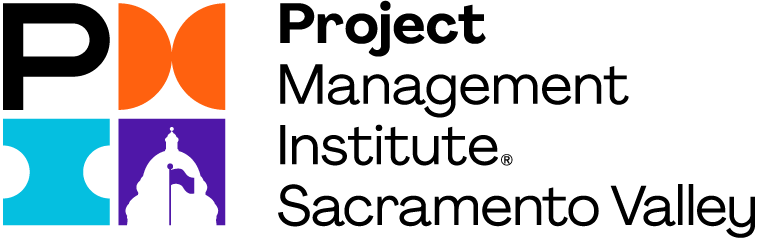 Mission Statement of PMI-SVC ProgramsEngage youth, students, academic institutions, non-profit organizations, and current and former military personnel and spouses to bring awareness of project management to inspire the next generation of changemakers.Military LiaisonROLE DESCRIPTION: Work with a specific military base, organization or network to provide greater awareness about the opportunities in project management. You will network with military career centers, attend career fairs and respond to questions from interested armed forces members. You will create and revise information materials and innovate new outreach.ROLES AND RESPONSIBILITIES: Maintain and develop relationships with a military organization within our Chapter. Assist military-affiliated personnel with requests for information on project management education and certification. Respond to requests for speakers. LEADERSHIP SKILLS: Your passion is to help the people in our armed forces and to provide educational outreach regarding project management. Direct or indirect experience with the military may be additionally helpful for this position.Expected time commitment: Approximately 2 hours per monthContact InformationFor more information about this position, please contactMelissa Harris, Vice-President of Programs at vpprograms@pmi-svc.org 